Martfű Város Polgármesterétől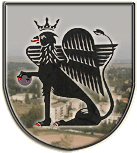 5435 Martfű, Szent István tér 1. Tel: 56/450-222; Fax: 56/450-853E-mail: titkarsag@ph.martfu.huElőterjesztésa közterületek fellobogózásáról szóló önkormányzati rendeletreMartfű Város Önkormányzata Képviselő-testületének 2016. szeptember 29-i üléséreElőkészítette:	Szász Éva jegyzőVéleményező:	Pénzügyi, Ügyrendi és Városfejlesztési BizottságDöntéshozatal: 	minősített többség Tárgyalás módja:	nyilvános ülésIndokolása közterületek fellobogózásárólszóló ../2016.(…..) önkormányzati rendelethezA Magyarország címerének és zászlajának használatáról, valamint az állami kitüntetéseiről szóló 2011. évi CCII. törvény 7. § (6) bekezdése szerint a közterületeket a nemzeti ünnepeken önkormányzati rendeletben meghatározott módon fel kell lobogózni. 1-3 §-ok: A közterületek fellobogózásának módját határozza meg.4. §:A hatályba léptető és hatályon kívül helyező rendelkezéseket tartalmaz.Hatásvizsgálata közterületek fellobogózásárólszóló ../2016.(…..) önkormányzati rendelethezTársadalmi-gazdasági, költségvetési hatása:A rendelet-tervezetnek társadalmi-gazdasági, költségvetési hatása nincs.Környezeti és egészségi hatása, következményei:A rendelet-tervezetnek környezeti és egészségi hatása nincs.Adminisztratív terheket befolyásoló hatás:A rendelet megalkotása adminisztratív többlet terhet nem jelent. A jogszabály megalkotásának szükségessége, a jogalkotás elmaradásának várható következményei: Magasabb szintű jogszabály szerint szükséges rendelet alkotni. A jogszabály alkalmazásához szükséges személyi, szervezeti, tárgyi és pénzügyi feltételek:Rendelkezésre állnak.6.	A rendelet megalkotásának elmaradása esetén várható következmények:A jogszabályi rendelkezéseknek történő megfelelés elmaradása. Martfű, 2016. szeptember 12. 										Dr. Papp Antal 										polgármester MARTFŰ VÁROS ÖNKORMÁNYZATAKÉPVISELŐ-TESTÜLETÉNEK../2016.(……) önkormányzati rendeletea közterületek fellobogózásárólMartfű Város Önkormányzatának Képviselő-testülete Magyarország Alaptörvénye 32. cikk (2) bekezdésében foglalt hatáskörében eljárva, Magyarország címerének és zászlajának használatáról, valamint az állami kitüntetéseiről szóló 2011. évi CCII. törvény 24. § (5) bekezdésében kapott felhatalmazás alapján a következőket rendeli el:1. §	(1)	Magyarország Alaptörvénye J) cikk (1) bekezdésében meghatározott nemzeti ünnepeken a rendelet 1. melléklete szerinti közterületeket az erre a célra felszerelt zászlótartókon fel kell lobogózni.(2)	A polgármester az (1) bekezdésben foglalt ünnepeken kívül is elrendelheti a közterületek fellobogózását.(3)	Az (1) bekezdésben foglalt ünnepeken a közterületeket Magyarország zászlajával és a város zászlajával kell fellobogózni.2. §	(1)	A fellobogózást az ünnepet megelőző napon 16 óráig, a zászlók levételét az ünnepet követő nap 16 óráig kell elvégezni. 	(2)	A közterületeken álló létesítményekre, különösen köz- és díszkivilágító berendezésekre zászlótartót csak úgy szabad felszerelni, hogy a létesítmény üzemeltetését, karbantartását ne akadályozza, balesetet ne okozzon.	(3)	A testvér- és partnervárosokból érkező hivatalos delegációk tiszteletére a nemzeti vagy városi zászlajukat az önkormányzat székhelye előtti térre ki kell helyezni. 3. §	A közterületek fellobogózását a Martfűi Városfejlesztési Nonprofit Kft. végzi. Záró rendelkezések4. §	Ez a rendelet kihirdetését követő napon lép hatályba. 	Dr. Papp Antal 							Szász Éva	polgármester								jegyző